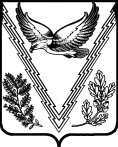 АДМИНИСТРАЦИЯ ТВЕРСКОГО СЕЛЬСКОГО ПОСЕЛЕНИЯАПШЕРОНСКОГО РАЙОНАПОСТАНОВЛЕНИЕот 31.03.2021 г.                                                                                                      № 24станица Тверская«О внесении изменений в постановление администрации Тверского сельского поселения Апшеронского района от 04.12.2020 г. № 77 «Об утверждении нормативных затрат на обеспечение функций администрации Тверского сельского поселения Апшеронского района иподведомственных ей муниципальныхказенных учреждений на 2021 год»В соответствии с пунктом 2 части 5 статьи 19 Федерального закона от 5 апреля 2013 года № 44-ФЗ «О контрактной системе в сфере закупок товаров, работ, услуг для обеспечения государственных и муниципальных нужд», постановлением администрации Тверского сельского поселения Апшеронского района от 20 октября 2020 года № 69 «Об утверждении требований к порядку разработки и принятия правовых актов о нормировании в сфере закупок товаров, работ, услуг для обеспечения муниципальных нужд Тверского сельского поселения Апшеронского района, содержанию указанных актов и обеспечению их исполнения», постановлением администрации Тверского сельского поселения Апшеронского района от 30 октября 2020 года № 73 «Об утверждении Правил определения нормативных затрат на обеспечение функций администрации Тверского сельского поселения Апшеронского района (включая подведомственные казенные учреждения)», а также в целях повышения эффективности использования бюджетных средств и организации процесса бюджетного планирования, п о с т а н о в л я ю:	Внести в постановление администрации Тверского сельского поселения Апшеронского района от 04.12.2020 г. № 77 «Об утверждении нормативных затрат на обеспечение функций администрации Тверского сельского поселения Апшеронского района и подведомственных ей муниципальных казенных учреждений на 2021 год» следующие изменения:- в приложение 1 к постановлению администрации Тверского сельского поселения Апшеронского района от 04.12.2020 г. № 77 «Об утверждении нормативных затрат на обеспечение функций администрации Тверского сельского поселения Апшеронского района и подведомственных ей муниципальных казенных учреждений на 2021 год» «Нормативы количества и цены товаров, работ, услуг на обеспечение функций администрации Тверского сельского поселения Апшеронского района и ее подведомственных муниципальных казенных учреждений»: 1) В Раздел «Затраты на информационно-коммуникационные технологии» подраздел «Затраты на услуги связи» добавить пункт 4 «Затраты на оплату иных услуг связи в сфере информационно-коммуникационных технологий».2) Раздел «Затраты на информационно-коммуникационные технологии» Подраздел «Затраты на приобретение прочих работ и услуг, не относящихся к затратам на услуги связи, аренду и содержание имущества» пункт «Затраты на оплату услуг по сопровождению справочно-правовых систем, программного обеспечения и приобретению простых (неисключительных) лицензий на использование программного обеспечения» изложить в следующей редакции:*Цены указаны с учетом анализа рынка и округления3) Раздел «Прочие затраты» Подраздел «Затраты на услуги связи, не отнесенные к затратам на услуги связи в рамках затрат на информационно-коммуникационные технологии» пункт 1 «Затраты приобретение марок и конвертов» изложить в следующей редакции:4) Раздел «Прочие затраты» Подраздел «Затраты на коммунальные услуги» пункт 3 «Затраты на холодное водоснабжение и водоотведение» изложить в следующей редакции:5) Раздел «Прочие затраты» Подраздел «Затраты на содержание имущества, не отнесенные к затратам на содержание имущества в рамках затрат на информационно – коммуникационные технологии» Пункт 1 «Затраты на вывоз твердых бытовых отходов» изложить в следующей редакции:6) Раздел «Прочие затраты» Подраздел «Затраты на содержание имущества, не отнесенные к затратам на содержание имущества в рамках затрат на информационно – коммуникационные технологии» пункт 2 «Затраты на оплату услуг по обслуживанию помещения» изложить в следующей редакции:7) Раздел «Прочие затраты» Подраздел «Затраты на приобретение прочих работ и услуг, не относящиеся к затратам на услуги связи, транспортные услуги, оплату расходов по договорам об оказании услуг, связанных с проездом и наймом жилого помещения в связи с командированием работников, заключаемым со сторонними организациями, а также к затратам на коммунальные услуги, аренду помещений и оборудования, содержание имущества в рамках прочих затрат и затратам на приобретение прочих работ и услуг в рамках затрат на информационно-коммуникационные технологии» добавить пункт 3 «Затраты на проведение медицинского осмотра при приеме на работу»:МКУ «СКО» Тверского сельского поселения Апшеронского районаМКУК «ЦБС Тверского сельского поселения» Апшеронского района8) Раздел «Прочие затраты» Подраздел «Затраты на приобретение материальных запасов, не отнесенные к затратам на приобретение материальных запасов в рамках затрат на информационно–коммуникационные технологии» пункт 1 «Затраты на приобретение бланочной продукции, журналов регистрации, табличек и прочей печатной продукции» изложить в следующей редакции:*Цены указаны с учетом анализа рынка и округленияПримечание: Количество бланочной продукции может отличаться от приведенного в зависимости от решаемых задач. При этом закупка бланочной продукции, не указанной в настоящем Приложении, осуществляется в пределах доведенных лимитов бюджетных обязательств по соответствующему коду классификации расходов бюджетов.9) Раздел «Прочие затраты» Подраздел «Затраты на приобретение материальных запасов, не отнесенные к затратам на приобретение материальных запасов в рамках затрат на информационно–коммуникационные технологии» пункт 2 «Затраты на приобретение канцелярских принадлежностей» изложить в следующей редакции:10) Раздел «Прочие затраты» Подраздел «Затраты на приобретение материальных запасов, не отнесенные к затратам на приобретение материальных запасов в рамках затрат на информационно–коммуникационные технологии» добавить пункт 3 «Затраты на приобретение хозяйственных товаров и принадлежностей»:11) Раздел 3 «Затраты на капитальный ремонт муниципального имущества» изложить в следующей редакции:Затраты на капитальный ремонт муниципального имущества определяются на основании затрат, связанных со строительными работами, и затрат на разработку проектной документации.Затраты на строительные работы, осуществляемые в рамках капитального ремонта, определяются на основании сводного сметного расчета стоимости строительства, разработанного в соответствии с методиками и нормативами (государственными элементными сметными нормами) строительных работ и специальных строительных работ, утвержденными федеральным органом исполнительной власти, осуществляющим функции по выработке государственной политики и нормативно–правовому регулированию в сфере строительства.Затраты на разработку проектной документации определяются в соответствии со статьей 22 Федерального закона № 44-ФЗ и законодательством Российской Федерации о градостроительной деятельности.12) Раздел «Затраты на дополнительное профессиональное образование» Пункт 1 «Затраты на дополнительное профессиональное образование работников» изложить в следующей редакции:Затраты на приобретение бытового оборудования, расходных материалов, материальных запасов, основных средств, работ и услуг, определение которых не установлено настоящими нормативами, определяются по фактическим затратам в отчетном финансовом году. При этом закупка товаров, оказание услуг и выполнение работ осуществляются в пределах утвержденных лимитов бюджетных обязательств по соответствующему коду классификации расходов бюджетов.	2. Специалисту администрации Тверского сельского поселения Апшеронского района (Кудрявцева) разместить настоящее постановление на официальном сайте администрации Тверского сельского поселения Апшеронского района в информационно-телекоммуникационной сети «Интернет» и в единой информационной системе в сфере закупок Российской Федерации (www.zakupki.gov.ru).	3. Контроль за выполнением настоящего постановления оставляю за собой.	4. Настоящее Постановление вступает в силу со дня его подписания.Глава Тверского сельского поселенияАпшеронский район                                                                         С.О. Гончаров№ п/пНаименованиеКоличество, шт.Стоимость сопровождения 1 i-й справочно-правовой системы, программного обеспечения и приобретения простых (неисключительных) лицензий на использование программного обеспечения (не более), руб. в годАдминистрация Тверского сельского поселения Апшеронского района(Для всех групп должностей)Администрация Тверского сельского поселения Апшеронского района(Для всех групп должностей)Администрация Тверского сельского поселения Апшеронского района(Для всех групп должностей)Администрация Тверского сельского поселения Апшеронского района(Для всех групп должностей)1Оказание информационных услуг с использованием справочной «Системы «ГАРАНТ»140000,00Администрация Тверского сельского поселения Апшеронского района(Ведущий специалист)МКУ «СКО» Тверского сельского поселения Апшеронского района(Бухгалтер)Администрация Тверского сельского поселения Апшеронского района(Ведущий специалист)МКУ «СКО» Тверского сельского поселения Апшеронского района(Бухгалтер)Администрация Тверского сельского поселения Апшеронского района(Ведущий специалист)МКУ «СКО» Тверского сельского поселения Апшеронского района(Бухгалтер)Администрация Тверского сельского поселения Апшеронского района(Ведущий специалист)МКУ «СКО» Тверского сельского поселения Апшеронского района(Бухгалтер)2Оказание услуг по сопровождению автоматизированной информационной системы АС «Смета»147700,00МКУ «СКО» Тверского сельского поселения Апшеронского района(Бухгалтер)МКУ «СКО» Тверского сельского поселения Апшеронского района(Бухгалтер)МКУ «СКО» Тверского сельского поселения Апшеронского района(Бухгалтер)МКУ «СКО» Тверского сельского поселения Апшеронского района(Бухгалтер)3Неисключительное право использования программы для ЭВМ «Леонардо CMS»16 293,33Администрация Тверского сельского поселения Апшеронского района(Эксперт)Администрация Тверского сельского поселения Апшеронского района(Эксперт)Администрация Тверского сельского поселения Апшеронского района(Эксперт)Администрация Тверского сельского поселения Апшеронского района(Эксперт)4Техническая  и информационная поддержка сайта Администрации Тверского сельского поселения Апшеронского района115000,00Администрация Тверского сельского поселения Апшеронского района(Главный специалист)Администрация Тверского сельского поселения Апшеронского района(Главный специалист)Администрация Тверского сельского поселения Апшеронского района(Главный специалист)Администрация Тверского сельского поселения Апшеронского района(Главный специалист)5Информационно – технологическое обеспечение программного продукта АРМ «Муниципал»139200,00Администрация Тверского сельского поселения Апшеронского районаАдминистрация Тверского сельского поселения Апшеронского районаАдминистрация Тверского сельского поселения Апшеронского районаАдминистрация Тверского сельского поселения Апшеронского района6Приобретение неисключительного права использования ПО ViPNet114000,00Администрация Тверского сельского поселения Апшеронского районаАдминистрация Тверского сельского поселения Апшеронского районаАдминистрация Тверского сельского поселения Апшеронского районаАдминистрация Тверского сельского поселения Апшеронского района7Лицензия на право использования СКЗИ «КриптоПро CSP»  в составе сертификата ключа14700,00Администрация Тверского сельского поселения Апшеронского района(Специалист I категории)Администрация Тверского сельского поселения Апшеронского района(Специалист I категории)Администрация Тверского сельского поселения Апшеронского района(Специалист I категории)Администрация Тверского сельского поселения Апшеронского района(Специалист I категории)8Оказание услуг по сопровождению автоматизированной информационной системы АС «Бюджет поселения»129500,009Модернизация информационной системы АС «Бюджет поселения»127800,00№ п/пНаименование(для всех групп должностей)Количество марок, конвертов в год, шт.Цена i-ой марки, конверта, (не более) руб.Администрация Тверского сельского поселения Апшеронского районаМКУ «СКО» Тверского сельского поселения Апшеронского районаМКУК «ЦБС Тверского сельского поселения» Апшеронского районаАдминистрация Тверского сельского поселения Апшеронского районаМКУ «СКО» Тверского сельского поселения Апшеронского районаМКУК «ЦБС Тверского сельского поселения» Апшеронского районаАдминистрация Тверского сельского поселения Апшеронского районаМКУ «СКО» Тверского сельского поселения Апшеронского районаМКУК «ЦБС Тверского сельского поселения» Апшеронского районаАдминистрация Тверского сельского поселения Апшеронского районаМКУ «СКО» Тверского сельского поселения Апшеронского районаМКУК «ЦБС Тверского сельского поселения» Апшеронского района1Марки:Номинальная стоимость 5 руб.Номинальная стоимость 10 руб.Номинальная стоимость 15 руб.Номинальная стоимость 25 руб.Номинальная стоимость 40 руб.Номинальная стоимость 50 руб.1001001001501001005,0010,0015,0025,0040,0050,002Конверт Евро25033,00№ п/пНаименование услугиПотребность на холодное водоснабжение и водоотведение м3 в годТариф на холодное водоснабжение и водоотведение, с учетом индексации цен на 4%, руб. (Без учета НДС)Администрация Тверского сельского поселения Апшеронского районаАдминистрация Тверского сельского поселения Апшеронского районаАдминистрация Тверского сельского поселения Апшеронского районаАдминистрация Тверского сельского поселения Апшеронского района1Водопотребление19027,822Водоотведение1038,713Водоотведение3,6797,554Негативное воздействие на работу централизованной системы водоотведения-Расчет платы за негативное воздействие на работу централизованной системы водоотведения в отношении сточных вод, сбрасываемых указанными абонентами (П) (рублей), определяется по формуле:П = К х Т х Qпр1, гдеК – коэффициент компенсации, равный 0,5 (для поверхностных сточных вод, сбрасываемых с территории строительных площадок, равный 2,5);Т - тариф на водоотведение, действующий для абонента, без учета налога на добавленную стоимость, учитываемого дополнительно (руб/куб.метр);Qпр1 – объем сточных вод, отведенных (сброшенных) с объекта абонента, определенный по показаниям прибора учета сточных вод либо в соответствии с балансом водопотребления и водоотведения.МКУ «СКО» Тверского сельского поселения Апшеронского районаМКУ «СКО» Тверского сельского поселения Апшеронского районаМКУ «СКО» Тверского сельского поселения Апшеронского районаМКУ «СКО» Тверского сельского поселения Апшеронского района1Водопотребление427,822Водоотведение7,2797,55№ п/пКоличество куб. метров твердых бытовых отходов в годЦена вывоза 1 куб. метра твердых бытовых отходов, с учетом индексации цен на 4% руб.Администрация Тверского сельского поселения Апшеронского районаАдминистрация Тверского сельского поселения Апшеронского районаАдминистрация Тверского сельского поселения Апшеронского района19574,11МКУ «СКО» Тверского сельского поселения Апшеронского районаМКУ «СКО» Тверского сельского поселения Апшеронского районаМКУ «СКО» Тверского сельского поселения Апшеронского района29574,11МКУК «ЦБС Тверского сельского поселения» Апшеронского районаМКУК «ЦБС Тверского сельского поселения» Апшеронского районаМКУК «ЦБС Тверского сельского поселения» Апшеронского района39574,11№ п/пНаименование услугиОбрабатываемая площадь, м2Кратность, мес.Цена за 1 м2 (не более)Администрация Тверского сельского поселения Апшеронского районаАдминистрация Тверского сельского поселения Апшеронского районаАдминистрация Тверского сельского поселения Апшеронского района1Профилактические и истребительные дератизационные работы170241,31МКУ «СКО» Тверского сельского поселения Апшеронского районаМКУ «СКО» Тверского сельского поселения Апшеронского районаМКУ «СКО» Тверского сельского поселения Апшеронского района1Профилактические и истребительные дератизационные работы732,5121,31МКУК «ЦБС Тверского сельского поселения» Апшеронского районаМКУК «ЦБС Тверского сельского поселения» Апшеронского районаМКУК «ЦБС Тверского сельского поселения» Апшеронского района1Профилактические и истребительные дератизационные работы100121,31№ п/пЧисленность работников, подлежащих прохождению медицинского осмотраЦена проведения 1 медицинского осмотра в расчете на одного работника11В соответствии с тарифами на медицинские услуги, оказываемые муниципальными учреждениями здравоохранения, действующими на момент прохождения медицинского осмотра№ п/пЧисленность работников, подлежащих прохождению медицинского осмотраЦена проведения 1 медицинского осмотра в расчете на одного работника13В соответствии с тарифами на медицинские услуги, оказываемые муниципальными учреждениями здравоохранения, действующими на момент прохождения медицинского осмотра№ п/пНаименование продукцииКоличество продукции, шт.Цена 1 бланка по i-му тиражу, руб. (не более)*Администрация Тверского сельского поселения Апшеронского районаМКУ «СКО» Тверского сельского поселения Апшеронского районаМКУК «ЦБС Тверского сельского поселения» Апшеронского районаАдминистрация Тверского сельского поселения Апшеронского районаМКУ «СКО» Тверского сельского поселения Апшеронского районаМКУК «ЦБС Тверского сельского поселения» Апшеронского районаАдминистрация Тверского сельского поселения Апшеронского районаМКУ «СКО» Тверского сельского поселения Апшеронского районаМКУК «ЦБС Тверского сельского поселения» Апшеронского районаАдминистрация Тверского сельского поселения Апшеронского районаМКУ «СКО» Тверского сельского поселения Апшеронского районаМКУК «ЦБС Тверского сельского поселения» Апшеронского района1Журнал постановлений1200,002Журнал распоряжений1200,004Журнал решений1200,005Журнал входящей корреспонденции1250,006Журнал исходящей корреспонденции1250,007Баннеры различной тематики57850,008Флаги31144,009Журнал учета работы клубного формирования26374,4010Журнал учета работы клубного учреждения3603,2011Удостоверение сотрудника администрации6740,0012Штамп2903,33№ п/пНаименование канцелярских принадлежностей(для всех групп должностей)Количество предмета канцелярских принадлежностей Цена предмета канцелярских принадлежностей (не более), руб.Администрация Тверского сельского поселения Апшеронского районаМКУ «СКО» Тверского сельского поселения Апшеронского районаМКУК «ЦБС Тверского сельского поселения» Апшеронского районаАдминистрация Тверского сельского поселения Апшеронского районаМКУ «СКО» Тверского сельского поселения Апшеронского районаМКУК «ЦБС Тверского сельского поселения» Апшеронского районаАдминистрация Тверского сельского поселения Апшеронского районаМКУ «СКО» Тверского сельского поселения Апшеронского районаМКУК «ЦБС Тверского сельского поселения» Апшеронского районаАдминистрация Тверского сельского поселения Апшеронского районаМКУ «СКО» Тверского сельского поселения Апшеронского районаМКУК «ЦБС Тверского сельского поселения» Апшеронского района1Антистеплер для скоб № 102539,232Антистеплер для скоб № 24/62598,533Блок-кубик запасной, цвет белый 90*90*90 мм, листы непроклеенные5081,234Бокс для бумаги прозрачный пластик 90*90*90 мм2546,465Бумага для заметок с клеевым краем, размер 76*76 мм, 400 листов50143,666Дырокол с линейкой25654,957Зажим для бумаг 25 мм (12 штук в упаковке)5064,968Зажим для бумаг 32 мм (12 штук в упаковке)5090,339Зажим для бумаг 41 мм (12 штук в упаковке)50138,0010Зажим для бумаг 51 мм (12 штук в упаковке)50396,3311Пластиковые закладки с липким слоем, 5 закладок, по 20 листов5042,8012Корректор с кисточкой2550,1613Карандаш чернографильный, с ластиком, заточенный5017,4314Клей карандаш, 15 гр.2532,4015Корректирующая лента2572,4016Ластик2514,6617Линейка, материал-пластик, 30 см2524,8018Текстовыделитель5039,7619Скобы для степлера №24/6 (1000 штук в упаковке)7534,0720Скобы для степлера №10 (1000 штук в упаковке)5016,3321Скрепки, 50 мм, (100 штук в упаковке)5055,6022Скрепки 28 мм, (100 штук в упаковке)7532,8023Файл-вкладыш, А4, 30 мкм, прозрачный (100 штук в упаковке)75151,3324Ручка шариковая, синий цвет12526,1925Папка регистратор А4, 70 мм125218,6626Папка регистратор, А4, 50 мм75145,5227Скоросшиватель картонный «Дело»12562,6028Папка скоросшиватель пластиковая12541,3429Корзина для бумаг пластик25100,7330Подставка - органайзер пластик25185,3431Калькулятор25610,6632Ножницы2580,5033Степлер № 1025104,2634Степлер № 24/6, 26/625212,3435Нож канцелярский с фиксатором, 18 мм2538,7636Лоток для бумаг горизонтальный, пластик25114,6637Накопитель вертикальный пластик25218,0038Скрепочница магнитная25104,1639Бумага офисная А4 80 г/м2 500 листов200316,5040Короб архивный15152,38Наименование хозяйственных товаров и принадлежностейЦена i-й единицы хозяйственных товаров и принадлежностей в соответствии с нормативами (не более)Количество i-го хозяйственного товара и принадлежности в соответствии с нормативами Дезинфицирующее средство для кожи рук и перчаток472,0020Дезинфицирующее средство с моющим эффектом для поверхностей в помещении, мебели, поверхностей приборов, посуды и т.д.604,3310Средство для экстренной дезинфекции465,3310Хлорные таблетки 300 шт.845,003Перчатки нитриловые (упаковка 25пар)1659,002Маски одноразовые не стерильные 3-х слойная (упаковка)233,6620Наименование образовательной программыДолжностьКоличество работников, направляемых на вид дополнительного профессионального образования, чел.Цена обучения одного работника по виду дополнительного профессионального образования (не более), руб.Администрация Тверского сельского поселения Апшеронского районаМКУ «СКО» Тверского сельского поселения Апшеронского районаМКУК «ЦБС Тверского сельского поселения» Апшеронского районаАдминистрация Тверского сельского поселения Апшеронского районаМКУ «СКО» Тверского сельского поселения Апшеронского районаМКУК «ЦБС Тверского сельского поселения» Апшеронского районаАдминистрация Тверского сельского поселения Апшеронского районаМКУ «СКО» Тверского сельского поселения Апшеронского районаМКУК «ЦБС Тверского сельского поселения» Апшеронского районаАдминистрация Тверского сельского поселения Апшеронского районаМКУ «СКО» Тверского сельского поселения Апшеронского районаМКУК «ЦБС Тверского сельского поселения» Апшеронского районаОхрана труда для руководителей, должностных лиц и работников организаций, Для всех групп должностей52000,00Противодействие коррупционным проявлениямДля всех групп должностей12433,33Повышение квалификации  по программе дополнительного профессионального образования «Управление государственными и муниципальными закупками в контрактной системе» (44-ФЗ)Для всех групп должностей26466,00Профессиональная переподготовка по программе «Контрактная система в сфере закупок товаров, работ и услуг для обеспечения государственных и муниципальных нужд»Для всех групп должностей111633,33Обучение пожарно-техническому минимуму руководителей, заместителей руководителей, специалистов и лиц, ответственных за пожарную безопасность организацийДля всех групп должностей21233,33ГО и ЧСДля всех групп должностей12833,33